ПРАВИТЕЛЬСТВО РЕСПУБЛИКИ ТЫВА
ПОСТАНОВЛЕНИЕТЫВА РЕСПУБЛИКАНЫӉ ЧАЗАА
ДОКТААЛот 24 июня 2021 г. № 288г.КызылО внесении изменений в состав Правления Территориального фонда обязательного медицинского страхования Республики ТываВ соответствии с пунктом 5 статьи 34 Федерального закона от 29 ноября             2010 г. № 326-ФЗ «Об обязательном медицинском страховании в Российской Федерации» Правительство Республики Тыва ПОСТАНОВЛЯЕТ:1. Внести в состав Правления Территориального фонда обязательного медицинского страхования Республики Тыва, утвержденный постановлением Правительства Республики Тыва от 30 января 2012 г. № 29 (далее – Правление), следующие изменения:а) вывести из состава Правления Сата А.М.;б) ввести в состав Правления Югая А.К. – министра здравоохранения Республики Тыва.2. Разместить настоящее постановление на «Официальном интернет-портале правовой информации» (www.pravo.gov.ru) и официальном сайте Республики Тыва в информационно-телекоммуникационной сети «Интернет».Временно исполняющий обязанности            Главы Республики Тыва                                                                         В. Ховалыг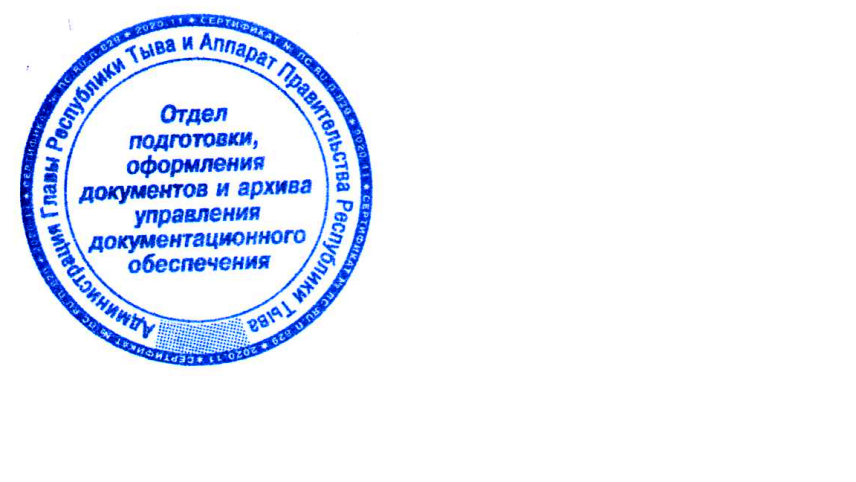 